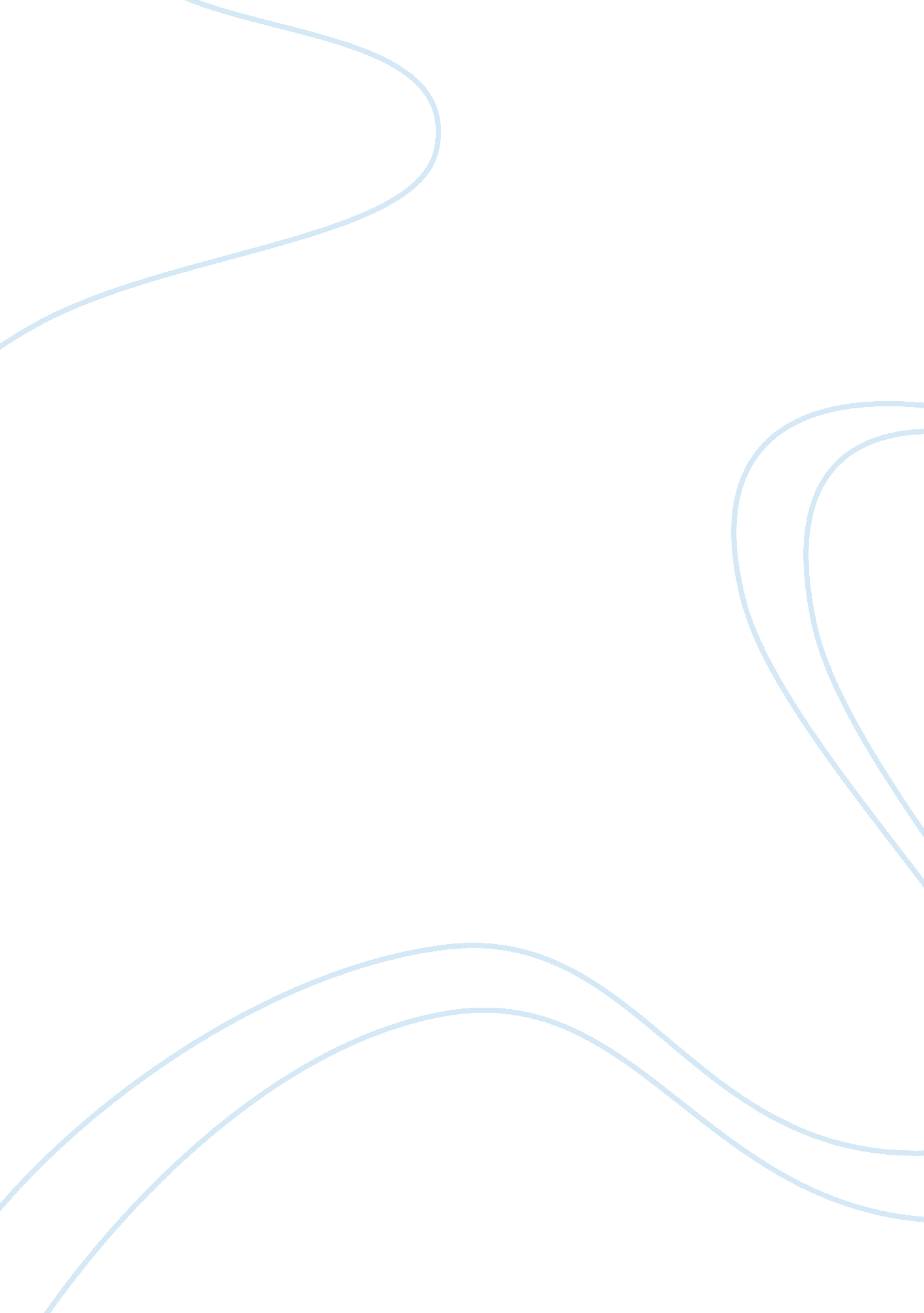 Proposal paperLinguistics, English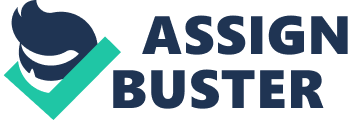 Proposal: Patient protection and Affordable care Act The provision of health care services has experienced numerous modifications for years. Every political regime in the United States has created measures with the objective of improving the system. However, the most significant change in the health care system was created by the Democrats in 2010 (Arthur 21). The change is significant in the United States since the trend is set to increase the responsibility of employers and tax payers in ensuring the system provides affordable care to United States citizens. Why did the Democrats successfully embrace the creation of the health reform? What is the expected outcome of the Patient Protection and Affordable Act? 
Research hypothesis 
It is hypothesized that, the state government is set to implement all recommendations provided in the Patient Protection and Affordable Care Act (Jacobs & Theda 44). Currently, the basic strategies recommended for implementation of the Act has been put in place. In addition, citizens and corporates also are set to embrace the changes recommended in health care system. 
Discipline: Constitutional law 
Second discipline: Medical Health 
Definitions 
Patient Protection and Affordable Act (Obama Care): The Patient Protection and Affordable is a Federal Statute assented by President Obama on 23rd March, 2010 (McDonough 12). The statute recommended changes in the health care systems that are aimed at improving the condition at which citizens can fund for their medical services. In general, the act the act aimed at increasing the quality of medical services, increasing affordability of medical insurance, lowering the numbers of the uninsured by increasing corporate and employer responsibility and reducing the cost of medical care for both the government and individuals (Donald 34). 
Research plan 
An appropriate research plan would effectively understand the history of health reforms until the reforms created in 2010. This would enable the determination of the appropriateness of the reforms in regards to the continuity of the trend. In addition, learning on the history of the healthcare reforms would enable research to identify the significance of the reforms in changing the health care system. 
Apart from learning the history, the research plan would include survey from all the involved stakeholders. The government would be consulted on the objectives it has set to achieve by the creation of the affordable act. In addition, it would be consulted on plans created to make the reforms effective in the current healthcare system. Patients would also be consulted on how effective the reforms have been since their creation in 2010. The consumer’s opinion will be required on the comparison on the care system before and after the reforms. Taxpayers would also be consulted on how well they perceive the health care reforms; considering that tax rates would be increased (Donald 43). 
Expected conclusions 
It is predicted and anticipated that the government will fully implement the recommendations of the health reform Act regardless of the critics raised against it. From a health consumer perspective, it is an obvious anticipation that the Act would be a significant inclusion in the United States health system. From this acceptance of the reforms and collaboration of all involved stakeholders, it is expected by the year 2016; 24 million people will be exempted from the individual mandate of health care funding (Donald 67). 
Works cited 
Arthur, Feldman. Understanding Health Care Reform: Bridging the Gap Between Myth and Reality. New York: CRC Press. 2011. Print. 
Donald, Barr. Introduction to U. S. Health Policy: The Organization, Financing, and Delivery of Health Care in America. Washington: JHU Press. 2011. Print. 
Jacobs, Lawrence & Theda, Skocpol . Health Care Reform and American Politics. Oxford: Oxford University Press. 2010. Print. 
McDonough, John. Inside National Health Reform. California: University of California Press. 2011. Print. 